
						            กุมภาพันธ์ 2566เรื่อง  คู่มือการปฏิบัติตามโครงการสร้างเสริมสุขภาพเชิงรุก เพื่อลดภาวะคลอดก่อนกำหนดเรียน  ผู้ว่าราชการจังหวัด ทุกจังหวัดอ้างถึง	  หนังสือกระทรวงมหาดไทย ด่วนที่สุด ที่ มท 0819.2/ว 9508 ลงวันที่ 16 ธันวาคม 2565สิ่งที่ส่งมาด้วย  คู่มือการปฏิบัติตามโครงการสร้างเสริมสุขภาพเชิงรุก เพื่อลดภาวะคลอดก่อนกำหนด   จำนวน 1 ชุด
 			ตามที่กระทรวงมหาดไทยได้แจ้งแนวทางการขับเคลื่อนโครงการสร้างเสริมสุขภาพเชิงรุก 
เพื่อลดภาวะคลอดก่อนกำหนด ให้จังหวัด อำเภอ และองค์กรปกครองส่วนท้องถิ่น ใช้เป็นแนวทางปฏิบัติ
ในการดำเนินงานขับเคลื่อนและบูรณาการการทำงานร่วมกันเพื่อลดอัตราการคลอดก่อนกำหนดของประเทศ   รายละเอียดตามที่อ้างถึง นั้น			กระทรวงมหาดไทยพิจารณาแล้ว เพื่อให้การขับเคลื่อนการดำเนินโครงการเป็นไปด้วย
ความเรียบร้อยและบรรลุวัตถุประสงค์อย่างเป็นรูปธรรม จึงได้จัดทำคู่มือการปฏิบัติตามโครงการสร้างเสริมสุขภาพเชิงรุก เพื่อลดภาวะคลอดก่อนกำหนด เพื่อนำไปใช้เป็นแนวทางในการปฏิบัติตามโครงการดังกล่าว 
จึงขอให้จังหวัดแจ้งอำเภอ และองค์กรปกครองส่วนท้องถิ่นทราบ และประชาสัมพันธ์ให้ภาคีเครือข่าย
ในพื้นที่ ได้แก่ ผู้นำชุมชน (กำนันหรือผู้ใหญ่บ้าน) อาสาสมัครสาธารณสุขประจำหมู่บ้าน (อสม.) กลุ่มแม่บ้าน กลุ่มสตรี เพื่อนำคู่มือไปใช้เป็นแนวทางในการปฏิบัติงานต่อไป ทั้งนี้ สามารถดาวน์โหลดสิ่งที่ส่งมาด้วยได้ที่เว็บไซต์ https://bit.ly/3HF7rHI หรือ QR Code ท้ายหนังสือฉบับนี้			จึงเรียนมาเพื่อพิจารณา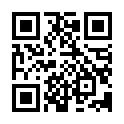 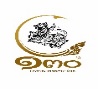 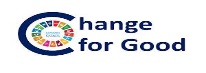 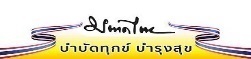 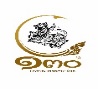 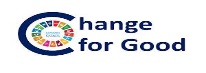 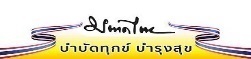 ที่  มท ๐๘๑9.2/ว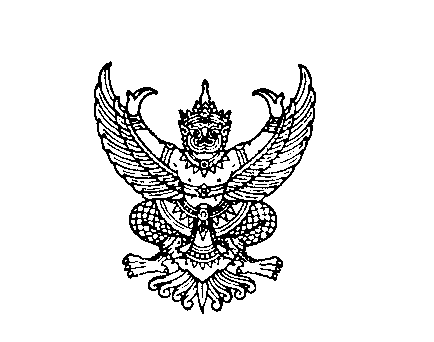 

กระทรวงมหาดไทยถนนอัษฎางค์ กทม. ๑๐3๐๐